Getting Clued on Coral X-Word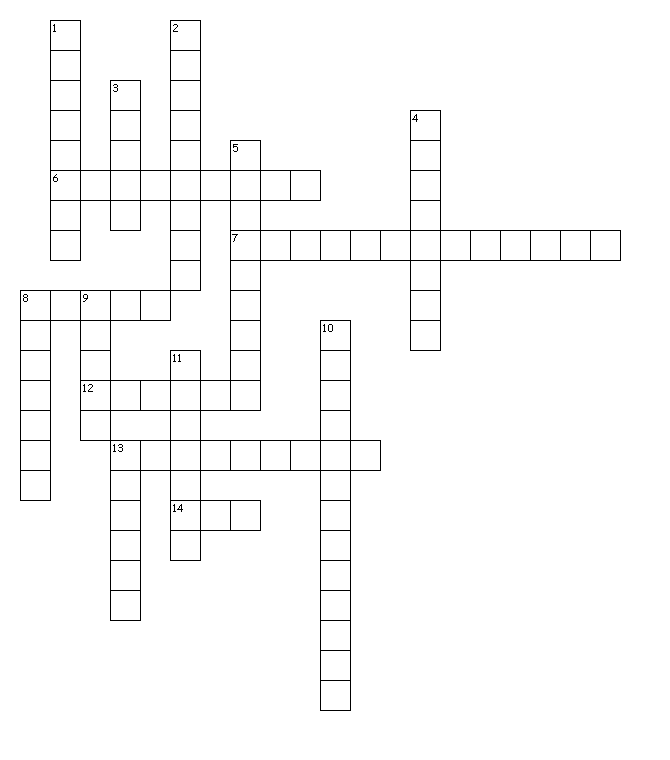 Clues:Across 6. This country has the largest living coral reef 7. Global warming is leading to the ¬¬¬¬____________________ of oceans 8. Coral reefs are one of the few living things that can be seen from   _______________ 12. Coral reefs are made up  ___________________ organisms 13. Coral reefs can be negatively impacted by _________________ from land 14. A NIST service group dedicated to ocean conservation Down 1. This country has a significant number of coral reefs 2. Coral reefs act as ______________ that allow the young fish to grow 3. Coral reefs help to protect the _________________ 4. Reef building corals are found in  _____________________ waters 5. This is the term used to describe an event that causes corals to die when they get too hot 8. The health of coral is impacted by other natural and human ______________ 9. A type of reef that is ringed shaped 10. The increasing release of this type of gas has a very big negative impact on corals 11. Coral reefs are a significant food source for over a  __________________ people 13. Coral colonies are made up of hundreds of thousands of these 